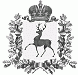 АДМИНИСТРАЦИЯ ШАРАНГСКОГО МУНИЦИПАЛЬНОГО РАЙОНАНИЖЕГОРОДСКОЙ ОБЛАСТИРАСПОРЯЖЕНИЕот 09.11.2021										N 83О проведении конкурсаВ соответствии с Уставом Шарангского муниципального района Нижегородской области, Положением о порядке проведения конкурса на замещение вакантной должности муниципальной службы в Шарангском муниципальном районе, утвержденным решением Земского собрания Шарангского района от 04 июня 2010 года № 45, в связи с наличием вакантной должности начальника финансового управления администрации Шарангского муниципального района:1. Объявить конкурс на замещение вакантной должности начальника финансового управления администрации Шарангского муниципального района.2. Назначить дату проведения конкурса на замещение вакантной должности начальника финансового управления администрации Шарангского муниципального района на 07 декабря 2021 года.3. Управляющей делами администрации Шарангского муниципального района Набоких И.В. обеспечить опубликование сообщения о проведении конкурса в районной газете «Знамя победы» и на официальном сайте Шарангского муниципального района.4. Утвердить состав конкурсной комиссии для проведения конкурса на замещение вакантной должности муниципальной службы (прилагается).И.о.главы местного самоуправления 				 А.В.МедведеваПриложениек распоряжению администрацииШарангского муниципального районаот 09.11.2021 года № 83СОСТАВконкурсной комиссии на замещениевакантной должности муниципальной службыПредседатель комиссии, глава местного самоуправления Шарангского муниципального районаОжиганов Д.О.Заместитель председателя комиссии, заместитель главы администрацииМедведева А.В,Секретарь комиссии, ведущий специалист организа-ционно-правового отдела администрации Шарангского муниципального районаИванова О.В.Члены комиссии:Управляющая делами администрации Шарангского муниципального районаНабоких И.В.Заведующая организационно-правовым отделом адми-нистрации Шарангского муниципального районаСаркисова Т.В.